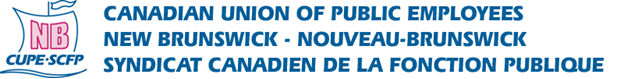 CUPE ScholarshipsBourses d’étudesApplication Form                   Formulaire de demande1.  Personal Information / Renseignements personnelsFirst Name / Prénom			Middle Name / Deuxième prénom		Surname / Nom de famille________________________________________________________________________________Date of Birth / Date de naissance________________________________________________________________________________Address / Adresse			Apt. / App.			Telephone / Téléphone________________________________________________________________________________City / Ville				Province			Postal Code / Code postal________________________________________________________________________________High School/University/CollegeAttended/École secondaire, université ou collège fréquenté________________________________________________________________________________Status of Applicant / Statut du candidat/de la candidate__ Member / membre		__ Son / fils		__ Daughter / fille		__ Ward / tutelle2.  Post-secondary Education Information/      Information sur l’éducation postsecondaireName of Post-secondary Institution /Nom de l’institution postsecondaire________________________________________________________________________________Program of study and year in attendance/Programme d’études et année de fréquentation________________________________________________________________________________Commencement date / Date de début:________________________________________________________________________________3.  CUPE Member / Membre du SCFP First Name/Prénom			Surname/Nom de famille_______________________________________________  CUPE local number / Numéro de la section locale du SCFP	_______________Relationship to applicant / Parenté avec le/la candidat/e:				Job Title / Occupation_______________________________________________              __________________________Household Income / Revenu familial	     _______________(Including parents or guardians and applicant) (Incluant celui des parents ou tuteurs et du/de la candidat/eNames and age of dependants / Noms et âge des personnes à charge4. Self-Reflection Paper / Document de réflexion personnellePlease submit a self-reflection paper. Papers are to be typed, double spaced and a minimum of 150 words. This paper is a significant component of the scholarship application.Veuillez soumettre un document de réflexion personnelle. Le document doit être dactylographié, à double interligne et d’au moins 150 mots. Ce document est un élément important de la demande de bourse.5. SignaturesSignature of applicant  /  Signature du/de la candidat/e:________________________________	Date:  ________________________This is to certify that _________________________ is a member in good standing of CUPE NB.Ceci certifie que _____________________________ est un membre en règle du SCFP NB.Signature of Local Executive Member and positionSignature d’un membre de l’exécutif de la section locale et son poste________________________________           Date:  _________________________Deadline:All application forms and supporting documentation must be received by October 31st.  Application forms received after this date or incomplete forms will not be considered.Date d’échéance:Tous les formulaires de demande et la documentation complémentaire doivent être reçus au plus tard le 31 octobre.  Les formulaires de demande reçus après cette date ou les formulaires incomplets ne seront pas retenus.  